ОВОЩЕРЕЗКАРУКОВОДСТВО ПО ЭКСПЛУАТАЦИИ И ОБСЛУЖИВАНИЮHLC-300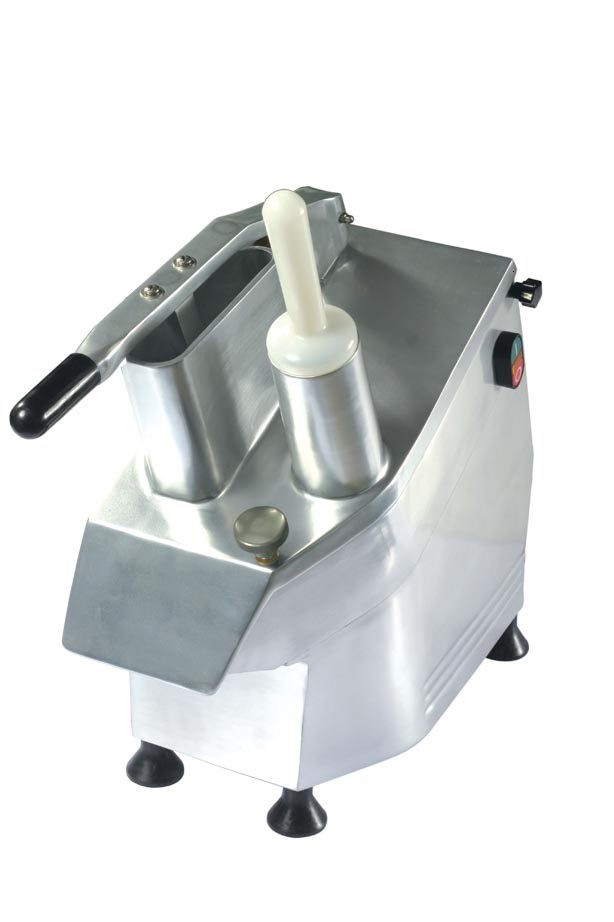 -  / 1 -1. ТЕХНИКА БЕЗОПАСНОСТИ1.1. ОБЩИЕ ЗАМЕЧАНИЯ* К ЭКСПЛУАТАЦИИ ОВОЩЕРЕЗКИ ДОПУСКАЕТСЯ ТОЛЬКО ОПЫТНЫЙ ПЕРСОНАЛ, ОЗНАКОМЛЕННЫЙ С РУКОВОДСТВОМ ПО ЭКСПЛУАТАЦИИ И ТЕХНИКОЙ БЕЗОПАСНОСТИ, ИЗЛОЖЕННОЙ В НЕМ. * В СЛУЧАЕ СМЕНЫ СОСТАВА ПЕРСОНАЛА ОБУЧИТЕ НОВЫХ СОТРУДНИКОВ ЗАРАНЕЕ.* НЕСМОТРЯ НА НАЛИЧИЕ НЕСКОЛЬКИХ СИСТЕМ БЕЗОПАСНОСТИ, НЕ ДЕРЖИТЕ РУКИ РЯДОМ С ПОДВИЖНЫМИ ЗАПЧАСТЯМИ И РЕЖУЩИМИ ДИСКАМИ. * ПЕРЕД ОЧИСТКОЙ И ОБСЛУЖИВАНИЕМ УБЕДИТЕСЬ, ЧТО ПРИБОР ОТКЛЮЧЕН ОТ СЕТИ. * ПЕРИОДИЧЕСКИ ПРОВЕРЯЙТЕ СОСТОЯНИЕ КАБЕЛЕЙ И ЭЛЕКТРОКОМПОНЕНТОВ.* НИ В КОЕМ СЛУЧАЕ НЕ ЗАГРУЖАЙТЕ В ОВОЩЕРЕЗКУ ЗАМОРОЖЕННЫЕ ПРОДУКТЫ* НИ В КОЕМ СЛУЧАЕ НЕ ЗАМЕНЯЙТЕ ЗАПЧАСТИ САМОСТОЯТЕЛЬНО. ОБРАЩАЙТЕСЬ ЗА ПОМОЩЬЮ В ЦЕНТР ТЕХОБСЛУЖИВАНИЯ.1.2. СРЕДСТВА МЕХАНИЧЕСКОЙ БЕЗОПАСНОСТИНАШИ ОВОЩЕРЕЗКИ, ОПИСАННЫЕ В НАСТОЯЩЕМ РУКОВОДСТВЕ, СООТВЕТСТВУЮТ СТАНДАРТАМ ЗАЩИЩЕННОСТИ ОТ МЕХАНИЧЕСКОЙ ОПАСНОСТИ, ИЗЛОЖЕННЫМ В GB4706.38-2003.1.3 СРЕДСТВА ЭЛЕКТРИЧЕСКОЙ БЕЗОПАСНОСТИСРЕДСТВА ЭЛЕКТРИЧЕСКОЙ БЕЗОПАСНОСТИ УДОВЛЕТВОРЯЮТ ТРЕБОВАНИЯМ  НОРМАТИВА ЕВРОПЕЙСКОГО КОМИТЕТА ПО ЭЛЕКТРИЧЕСКИМ СТАНДАРТАМ GB4706.38-2003.ПРИБОР ОСНАЩЕН ДВУМЯ МИКРОПЕРЕКЛЮЧАТЕЛЯМИ: ПРЕРЫВАЮЩИМ РАБОТУ ПРИБОРА ПРИ ПОДНЯТИИ КРЫШКИ, ОБЕСПЕЧИВАЯ ДОСТУП К СЛАЙСЕРНЫМ ДИСКАМ, И ДРУГИМ, НАХОДЯЩИМСЯ В  ЗОНЕ ЗАГРУЗКИ. 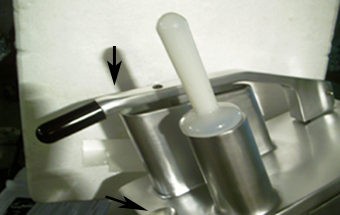 НАСТРОЙКА 2 МИКРОПЕРЕКЛЮЧАТЕЛЕЙРЕЛЕ, ТРЕБУЮЩЕЕ ВЫПОЛНЕНИЯ ПЕРЕЗАПУСКА (АКТИВАЦИИ) ПРИБОРА ПРИ СНИЖЕНИИ ПИТАНИЯ УСТАНОВЛЕНО НА НИЗКОВОЛЬТНЫЙ УПРАВЛЯЮЩИЙ КОНТУР. БЛАГОДАРЯ ИДЕАЛЬНОЙ ИЗОЛЯЦИИ ЭЛЕКТРОЗАПЧАСТЕЙ, ВЫДАЮЩЕЙСЯ УСТОЙЧИВОСТИ АЛЮМИНИЕВОГО ПОКРЫТИЯ И КАЧЕСТВУ ИСПОЛЬЗУЕМОГО МАТЕРИАЛА, ДОПУСКАЕТСЯ ЭКСПЛУАТАЦИЯ ДАННЫХ ПРИБОРОВ ВО ВЛАЖНЫХ ПОМЕЩЕНИЯХ. 2. ТЕХНИЧЕСКИЕ ХАРАКТЕРИСТИКИТЕХНИЧЕСКИЕ ХАРАКТЕРИСТИКИ ОВОЩЕРЕЗКИ МОДЕЛИ  EVC300.* БЕЗОПАСНОСТЬ ЭКСПЛУАТАЦИИ, ОЧИСТКИ И ОБСЛУЖИВАНИЯКОНСТРУКЦИЯ ПРИБОРА И ЗАПЧАСТИ БЕЗ ОСТРЫХ УГЛОВ, ИЗГОТОВЛЕННЫЕ ИЗ АЛЮМИНИЕВОГО И МАГНИЕВОГО СПЛАВА, СПОСОБСТВУЮТ УПРОЩЕНИЮ ОЧИСТКИ ОВОЩЕРЕЗКИ. 2.1. ТАБЛИЦА ГАБАРИТОВ И ВЕСА2.2. УСЛОВИЯ ПОСТАВКИ И УТИЛИЗАЦИЯ УПАКОВКИОВОЩЕРЕЗКА УПАКОВЫВАЕТСЯ В ПРОЧНУЮ КАРТОННУЮ КОРОБКУ С ВНУТРЕННИМИ УГЛАМИ, ОБЕСПЕЧИВАЮЩИМИ ИДЕАЛЬНОЕ КРЕПЛЕНИЕ ПРИБОРА ПРИ ТРАНСПОРТИРОВКЕ. СОДЕРЖИМОЕ:* РУКОВОДСТВО ПО ЭКСПЛУАТАЦИИ И ОБСЛУЖИВАНИЮ* ДИСКИ ВЫСОКОЙ И НИЗКОЙ ПРОПУСКНОЙ СПОСОБНОСТИВСЕ УПАКОВОЧНЫЕ МАТЕРИАЛЫ (КАРТОН, ПОРОЛОН, РЕМНИ И ДР.) УТИЛИЗИРУЮТСЯ ВМЕСТЕ С ДРУГИМИ БЫТОВЫМИ ОТХОДАМИ. 3.1. УСТАНОВКА МАШИНЫ.3. УСТАНОВКАПОДКЛЮЧЕНИЕ И НАСТРОЙКА МАШИНЫ НА РАБОЧЕМ МЕСТЕ ОСУЩЕСТВЛЯЮТСЯ ТОЛЬКО КВАЛИФИЦИРОВАННЫМИ ЛИЦАМИ. ПРЕДУПРЕЖДЕНИЕ ПОМЕЩЕНИЕ ЭКСПЛУАТАЦИИ И СИСТЕМА, К КОТОРОЙ ПОДКЛЮЧАЕТСЯ ПРИБОР, ДОЛЖНЫ СООТВЕТСТВОВАТЬ ДЕЙСТВУЮЩИМ ТРЕБОВАНИЯМ ПО ПРЕДОТВРАЩЕНИЮ АВАРИЙНЫХ СИТУАЦИЙ И ЭЛЕКТРОТЕХНИЧЕСКИМ НОРМАТИВАМ. ПРОИЗВОДИТЕЛЬ ОСВОБОЖДАЕТСЯ ОТ ОТВЕТСТВЕННОСТИ ЗА ПРЯМЫЕ И КОСВЕННЫЕ ПОВРЕЖДЕНИЯ, ПОЛУЧЕННЫЕ ВСЛЕДСТВИЕ ИГНОРИРОВАНИЯ ДАННЫХ ИНСТРУКЦИЙ. УСТАНОВИТЕ ПРИБОР НА ШИРОКУЮ, ВЫРОВНЕННУЮ ПО ГОРИЗОНТАЛИ, СУХУЮ И УСТОЙЧИВУЮ ОПОРНУЮ ПОВРЕХНОСТЬ, ВДАЛИ ОТ ИСТОЧНИКОВ ТЕПЛА И ОРОСИТЕЛЕЙ. 3,2. ПОДКЛЮЧЕНИЕ К СЕТИПРИБОР СНАБЖЕН ЭЛЕКТРОКАБЕЛЕМ, КОТОРЫЙ НЕОБХОДИМО ПОДКЛЮЧИТЬ К ГЛАВНОМУ МАГНИТОТЕРМИЧЕСКОМУ ПЕРЕКЛЮЧАТЕЛЮ, ОСТАНАВЛИВАЮЩЕМУ ПРИБОР ПРИ СЛУЧАЙНОМ КОНТАКТЕ ОПЕРАТОРА С ДВИЖУЩИМИСЯ ЗАПЧАСТЯМИ.  ОБЯЗАТЕЛЬНО ЗАЗЕМЛИТЕ ОБОРУДОВАНИЕ В СООТВЕТСТВИИ С ДЕЙСТВУЮЩИМ ЗАКОНОДАТЕЛЬСТВОМ.ПРОИЗВОДИТЕЛЬ ОСВОБОЖДАЕТСЯ ОТ ОТВЕТСТВЕННОСТИ ЗА ПРЯМЫЕ И КОСВЕННЫЕ ПОВРЕЖДЕНИЯ, ПОЛУЧЕННЫЕ ВСЛЕДСТВИЕ ИГНОРИРОВАНИЯ ДЕЙСТВУЮЩИХ ТРЕБОВАНИЙ. ОВОЩЕРЕЗКА ЯВЛЯЕТСЯ ОДНОФАЗНЫМ УСТРОЙСТВОМ, 220В/1/50ГЦВ СЛУЧАЕ ИНОГО ЗНАЧЕНИЯ НАПРЯЖЕНИЯ ОБРАТИТЕСЬ К ПРОИЗВОДИТЕЛЮ ИЛИ УПОЛНОМОЧЕННОМУ ДИСТРИБЬЮТОРУ  (СМ. ИЛЛЮСТРАЦИЮ)ТРЕХФАЗНОЕ ПОДКЛЮЧЕНИЕ	ОДНОФАЗНОЕ ПОДКЛЮЧЕНИЕ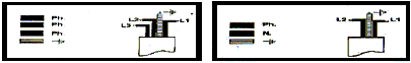 ПРЕДУПРЕЖДЕНИЕПОДНИМИТЕ КРЫШКУ, ПОВЕРНИТЕ БОКОВУЮ РУЧКУ И СНИМИТЕ РЕЖУЩИЙ ДИСК (ЕСЛИ ОН УСТАНОВЛЕН). ЗАПУСТИТЕ ПРИБОР БЕЗ ДИСКА (ИЛИ УСТАНОВИВ БЕЛУЮ ПЛАСТИКОВУЮ НАСАДКУ ЧЕРЕЗ ВЕРХНЕЕ КРУГЛОЕ ОТВЕРСТИЕ), ОДНОКРАТНО НАЖМИТЕ ЗЕЛЕНУЮ КНОПКУ ЗАПУСКА И КРАСНУЮ КНОПКУ ОСТАНОВА, ЧТОБЫ УБЕДИТЬСЯ, ЧТО ШТИФТ ВРАЩАЕТСЯ ПРОТИВ ЧАСОВОЙ СТРЕЛКИ. -  / 3 -ЕСЛИ ШТИФТ ВРАЩАЕТСЯ В НЕПРАВИЛЬНОМ НАПРАВЛЕНИИ, ПОМЕНЯЙТЕ МЕСТАМИ ДВА ИЗ ТРЕХ ПИТАЮЩИК ПРОВОДОВ ВНУТРИ ШТЕПСЕЛЯ ИЛИ РОЗЕТКИ.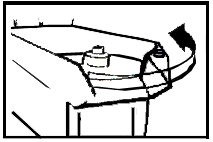 ПРОВЕРКА НАПРАВЛЕНИЯ ВРАЩЕНИЯ3.3. ТЕХНИКА БЕЗОПАСНОСТИ И ОБУЧЕНИЕ КОНЕЧНОГО ПОЛЬЗОВАТЕЛЯОБУЧЕННОЕ ЛИЦО, ОТВЕТСТВЕННОЕ ЗА УСТАНОВКУ И ПОДКЛЮЧЕНИЕ К ЭЛЕКТРОСЕТИ, ТАКЖЕ НЕСЕТ ОТВЕТСТВЕННОСТЬ ЗА ОБУЧЕНИЕ КОНЕЧНОГО ПОЛЬЗОВАТЕЛЯ И ИНФОРМИРОВАНИЕ ЕГО ОБ ОБЯЗАТЕЛЬНЫХ МЕРАХ БЕЗОПАНОСТИ.    КАЖДАЯ ЕДИНИЦА ОБОРУДОВАНИЯ СНАБЖАЕТСЯ РУКОВОДСТВОМ.4.1. СРЕДСТВА УПРАВЛЕНИЯ4. ЭКСПЛУАТАЦИЯОПЕРАТОР ВИДИТ ПАНЕЛЬ УПРАВЛЕНИЯ И ИНДИКАТОРЫ СПРАВА ОТ СЕБЯ, СТОЯ ЛИЦОМ К ФРОНТАЛЬНОЙ СТОРОНЕ ПРИБОРА. 1.	ЗЕЛЕНАЯ КНОПКА ВКЛЮЧАЕТ ПРИБОР.2.	КРАСНАЯ КНОПКА ОТКЛЮЧАЕТ ПРИБОР.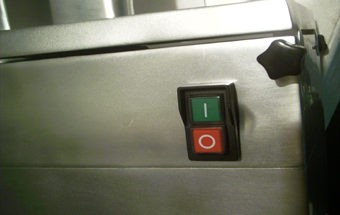 4.2. УСТАНОВКА ДИСКОВ НА ПРИБОРПОВЕРНИТЕ РУЧКУ, КАК ПОКАЗАНО НА РИС. 1, И ОТКРОЙТЕ КРЫШКУ.    УСТАНОВИТЕ СНАЧАЛА ПЛАСТИКОВУЮ НАСАДКУ (2), ЗАТЕМ ВЫБРАННЫЙ СЛАЙСЕРНЫЙ ДИСК. ЗАКРОЙТЕ КРЫШКУ И ПОВЕРНИТЕ РУЧКУ В ОБРАТНОМ НАПРАВЛЕНИИ.    НАЖМИТЕ НА КНОПКУ ЗАПУСКА, ЧТОБЫ ДИСКИ АВТОМАТИЧЕСКИ ПРИНЯЛИ НУЖНОЕ ПОЛОЖЕНИЕ.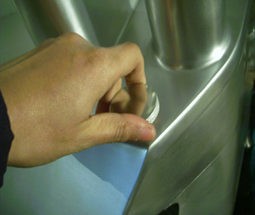 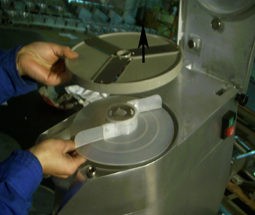 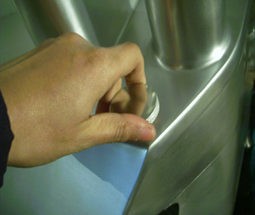 СНЯТИЕ КРЫШКИ (1)	ПОЛОЖЕНИЕ ДИСКОВ (2)ПОМНИТЕ ОБ ОСТРЫХ ЛЕЗВИЯХ ДИСКА!!4.3. ЗАГРУЗКА И НАРЕЗКА ПРОДУКТАПОДНИМИТЕ РУЧКУ, ЗАГРУЗИТЕ ВНУТРЬ ПРОДУКТЫ, СОГЛАСНО РИС.3, И ОПУСТИТЕ РУЧКУ. НАЖМИТЕ ЗЕЛЕНУЮ КНОПКУ ПРАВОЙ РУКОЙ, А ЛЕВОЙ СЛЕГКА ПРИЖИМАЙТЕ РУЧКУ ВНИЗ, ПОКА ВЕСЬ ПРОДУКТ НЕ БУДЕТОБРАБОТАН. 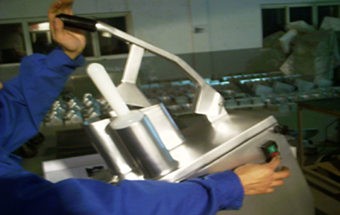 ПОДНИМИТЕ РУЧКУ, ЧТОБЫ ЗАГРУЗИТЬ НОВУЮ ПОРЦИЮ ПРОДУКТА.(3)КОГДА РУЧКА ОПУЩЕНА, ПРИБОР АВТОМАТИЧЕСКИ НАЧИНАЕТ РАБОТУ.    ПОВТОРЯЙТЕ ОПЕРАЦИЮ НЕОБХОДИМОЕ КОЛИЧЕСТВО РАЗ. ДОПУСКАЕТСЯ ЗАГРУЗКА ЧЕРЕЗ ДВА ОТВЕРСТИЯ НА ОДИН ДИСК.    ИСПОЛЬЗУЯ ДВА ДИСКА ДЛЯ НАРЕЗКИ ДЛИННЫХ ПРОДУКТОВ, ЗАГРУЖАЙТЕ ПРОДУКТЫ ЧЕРЕЗ ОТВЕРСТИЕ НАД РЕШЕТКОЙ. МАЛЕНЬКОЕ КРУГЛОЕ ОТВЕРСТИЕ ИСПОЛЬЗУЕТСЯ ДЛЯ НАРЕЗКИ ОВОЩЕЙ: МОРКОВИ, КАБАЧКОВ И ДР. ПРЕДУПРЕЖДЕНИЕ! НИКОГДА НЕ ПРОТАЛКИВАЙТЕ ПРОДУКТ РУКОЙ! ИСПОЛЬЗУЙТЕ ТОЛКАТЕЛЬ!4.4. СНЯТИЕ И ЗАМЕНА ДИСКОВПОВЕРНИТЕ РУЧКУ С НАСЕЧКАМИ И ПОДНИМИТЕ КРЫШКУ. Рис. 1ПОВЕРНИТЕ ДИСК ПРОТИВ ЧАСОВОЙ СТРЕЛКИ, ЗАКРОЙТЕ РЕЖУЩУЮ КРОМКУ ПОДХОДЯЩИМ МАТЕРИАЛОМ (РЕЗИНА, ТКАНЬ И ДР.), ПОМЕСТИТЕ РУКУ ПОД ДИСК И ПОДНИМИТЕ ЕГО. ПОДНИМИТЕ ДИСКИ И СНИМИТЕ ТЕРКИ ДЛЯ НАРЕЗКИ КУБИКАМИ ИЛИ БРУСКАМИ И ПЛАСТИКОВУЮ НАСАДКУ.  РИС. 4-5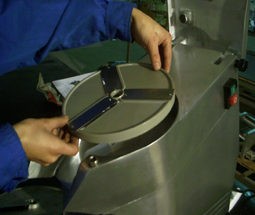 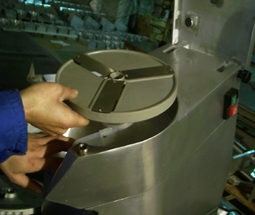 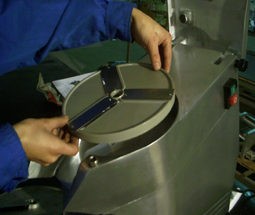 (4)	(5)5. ОЧИСТКА И ОБСЛУЖИВАНИЕ5,1. ОБЩАЯ ИНФОРМАЦИЯ И СРЕДСТВА ДЛЯ ОЧИСТКИПРИСТУПАЯ К ОЧИСТКЕ ИЛИ ОБСЛУЖИВАНИЮ УБЕДИТЕСЬ, ЧТО СЕТЕВОЙ ПЕРЕКЛЮЧАТЕЛЬ ОТКЛЮЧЕН И ЧТО ПРИБОР ОТСОЕДИНЕН ОТ СЕТИ. ТЩАТЕЛЬНО ОЧИЩАЙТЕ ПРИБОР И ДИСКИ КАЖДЫЙ ДЕНЬ. ЭТО УЛУЧШАЕТ ИХ ПРОИЗВОДИТЕЛЬНОСТЬ И ПРОДЛЕВАЕТ СРОК СЛУЖБЫ. ДИСКИ, РЕШЕТКА И ПЛАСТИКОВАЯ НАСАДКА СНИМАЮТСЯ И ПРОМЫВАЮТСЯ ПОД СТРУЕЙ ТЕПЛОЙ ВОДЫ. ОСОБО ТЩАТЕЛЬНО ОЧИЩАЙТЕ МЕСТО КРЕПЛЕНИЯ ДИСКОВ. ИСПОЛЬЗУЙТЕ ВЕТОШЬ ИЛИ ГУБКУ, СМОЧЕННУЮ ТЕПЛОЙ ВОДОЙ, И АККУРАТНО УДАЛИТЕ ВСЕ ЗАГРЯЗНЕНИЯ, ВО ИЗБЕЖАНИЕ СМЕЩЕНИЯ ДИСКОВ. ПОДНИМИТЕ КРЫШКУ И ОТКРУТИТЕ ДВА ШТИФТА, КАК ПОКАЗАНО НА РИС.6 СНИМИТЕ КРЫШКУ И ОПОЛОСНИТЕ СТРУЕЙ ВОДЫ. 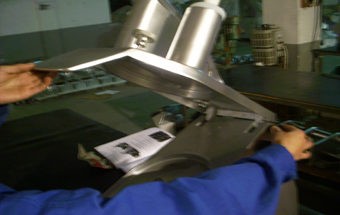 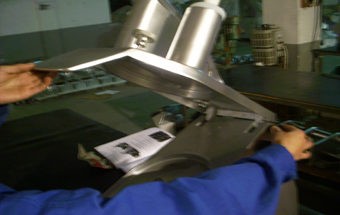 (6) ДЛЯ ОЧИСТКИ ПОВЕРХНОСТИ ИСПОЛЬЗУЙТЕ РАСТВОР ВОДЫ С МЫЛОМ, СПИРТ, НЕАБРАЗИВНЫЕ И НЕ СОДЕРЖАЩИЕ ХЛОРА ИЛИ КАУСТИЧЕСКОЙ СОДЫ ВЕЩЕСТВА (ХЛОРИРОВАННАЯ ВОДА, СОЛЯНАЯ КИСЛОТА). НИ В КОЕМ СЛУЧАЕ НЕ ИСПОЛЬЗУЙТЕ АБРАЗИВНЫЕ МАТЕРИАЛЫ, СТАЛЬНЫЕ ГУБКИ И АНАЛОГИЧНЫЕ ИЗДЕЛИЯ, ТАК КАК ОНИ МОГУТ ПОВРЕДИТЬ СЛОЙ КРАСКИ, ПОКРЫТИЕ ИЛИ КОРПУС ПРИБОРА. ДЛЯ ОЧИСТКИ ИСПОЛЬЗУЙТЕ НЕТОКСИЧНЫЕ СРЕДСТВА, ПОСКОЛЬКУ ОНИ ГАРАНТИРУЮТ МАСКИМАЛЬНЫЙ УРОВЕНЬ ГИГИЕНЫ.5.2. ДЕЙСТВИЯ В СЛУЧАЕ НЕПОЛАДОКЕСЛИ БЕЛЫЙ ИНДИКАТОР ВКЛЮЧЕН, А ПРИБОР НЕ ЗАПУСКАЕТСЯ, УБЕДИТЕСЬ, ЧТО РУЧКА ОПУЩЕНА, А КРЫШКА ЗАКРЫТА.     В ПРОТИВНОМ СЛУЧАЕ СРАБАТЫВАЮТ ДВА МИКРОПЕРЕКЛЮЧАТЕЛЯ. МИКРОПЕРЕКЛЮЧАТЕЛИ ПРЕДОТВРАЩАЮТ ЗАПУСК ПРИБОРА, ЕСЛИ НЕ ВСЕ ЗАЩИТНЫЕ УСТРОЙСТВА АКТИВИРОВАНЫ. В СЛУЧАЕ СБОЕВ ОТКЛЮЧИТЕ РУБИЛЬНИК И ОБРАТИТЕСЬ ЛИБО К СПЕЦИАЛИСТАМ ПО ОБСЛУЖИВАНИЮ, ЛИБО К БОЛЕЕ ОПЫТНЫМ ЛИЦАМ. НЕ ЗАПУСКАЙТЕ И НЕ РЕМОНТИРУЙТЕ ПРИБОР САМОСТОЯТЕЛЬНО.5.3. ДЛИТЕЛЬНАЯ ПАУЗА В ЭКСПЛУАТАЦИИПРИ ПЛАНИРОВАНИИ ДЛИТЕЛЬНОЙ ПАУЗЫ В ЭКСПЛУАТАЦИИ ОТКЛЧЮИТЕ НАСТЕННЫЙ РУБИЛЬНИК И ТЩАТЕЛЬНО ОЧИСТИТЕ ПРИБОР И АКСЕССУАРЫ.  НАНЕСИТЕ НА ВСЕ ЭЛЕМЕНТЫ ПРИБОРА ЗАЩИТНОЕ ПОКРЫТИЕ - ВАЗЕЛИНОВОЕ МАСЛО ИЛИ АНАЛОГИЧНОЕ ВЕЩЕСТВО. ПОДОБНЫЕ СРЕДСТВА, СОСТОЯЩИЕ, В ОСНОВНОМ, ИЗ СМАЗЫВАЮЩИХ И ДЕЗИНФИЦИРУЮЩИХ ВЕЩЕСТВ, ВЫПУСКАЮТСЯ ТАКЖЕ В ВИДЕ СПРЕЯ ДЛЯ УПРОЩЕНИЯ НАНЕСЕНИЯ; ПОМИМО ЭТОГО, ОНИ ПРИДАЮТ БЛЕСК СПЛАВАМ АЛЮМИНИЯ И МАГНИЯ И ПРЕДОТВРАЩАЮТ СКОПЛЕНИЕ ВНУТРИ ПРИБОРА ВЛАГИ И ЗАГРЯЗНЕНИЙ И, СЛЕДОВАТЕЛЬНО, ВОЗНИКНОВЕНИЕ КОРРОЗИИ. РЕКОМЕНДУЕТСЯ ЗАКРЫТЬ ПРИБОР НЕЙЛОНОМ (ИЛИ АНАЛОГИЧНОЙ ТКАНЬЮ).ИЛЛЮСТРАЦИИ110В.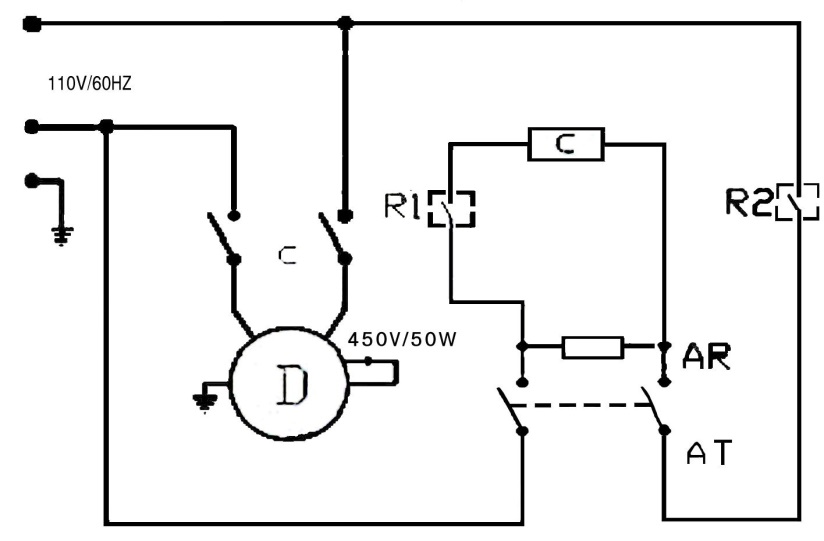 220В.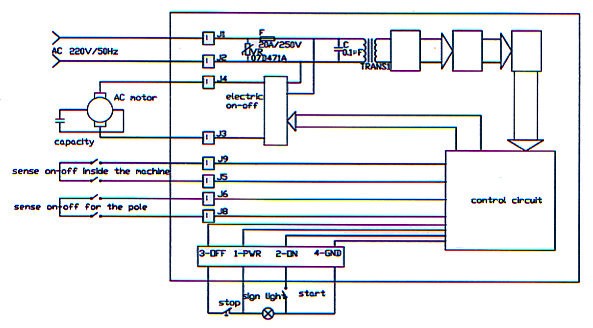 380В.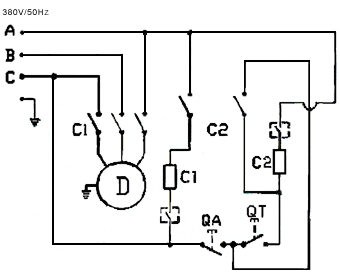 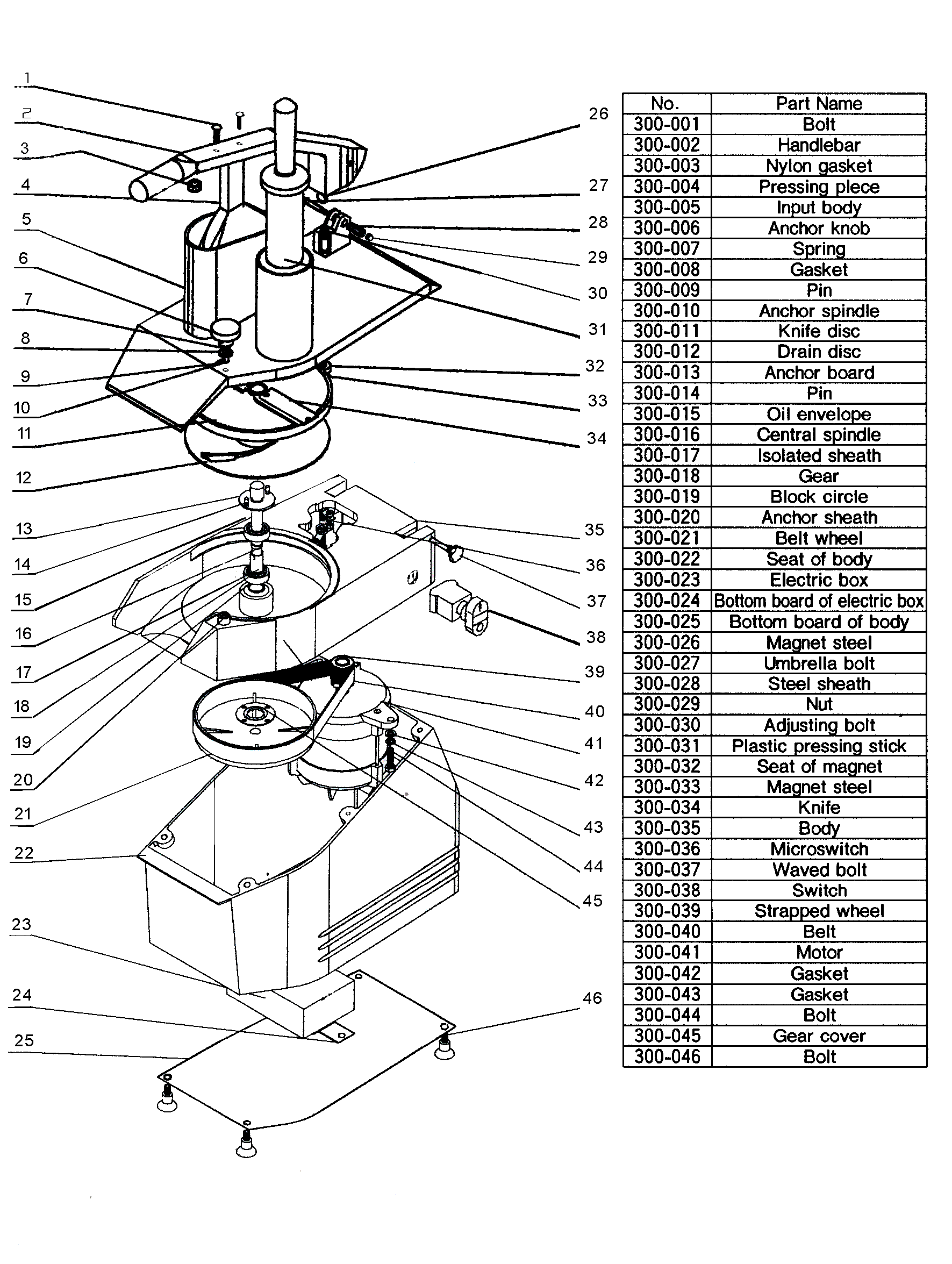 МОДЕЛЬГАБАРИТЫCMВЕСКГМОЩНОСТЬВАТТЭЛЕКТРИЧЕСКИЕСОЕДИНЕНИЯОБОРОТЫДИСКАHLC-30057X23X5122.50550220/1/50270